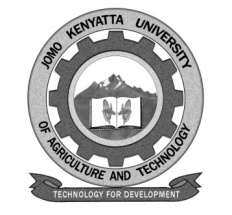                                              W1-2-60-1-6JOMO KENYATTA UNIVERSITY OF AGRICULTURE AND TECHNOLOGYUNIVERSITY EXAMINATIONS 2015/2016FIRST YEAR SECOND SEMESTER EXAMINATION FOR DEGREE OF BACHELOR OF ECONOMICS 	HSM 2108: HISTORY OF ECONOMIC THOUGHT IDATE:   APRIL, 2016		                                                        TIME: 2 HOURSINSTRUCTIONS:	ANSWER QUESTION ONE AND ANY OTHER TWO  QUESTION QUESTION ONEa)	Bring out the ments of Tableau Economique of Quesmay with regards to 	modern economic theory		   					   [10 marks]		b)	Discuss the factors responsible for the rise of Mercantilism.	   [10 marks]c)	What was plato’s political and economic problem?  How did he 			  solve?									   [10 marks]QUESTION TWOa)	What contributions does the Marxian growth theory make towards the 	understanding of economic growth and development.		   [10 marks]b)	Explain the limitations of Marx’s economic theory when applied to African 	economic development.			   				   [10 marks]QUESTION THREEa)	Discuss the classical theory of economic development.	  								   						   [10 marks]	b)	Explain the criticism leveled on the “wealth of nations”	     	   [10 marks]QUESTION FOURa)	To what extent is mercantism 	supportive of globalization and new 	international economic order.  					             [10 marks]	   			b)	Discuss some of the techniques that Schumpeter uses for his history of 	economics	     	   							   [10 marks]QUESTION FIVEa)	Explain the main elements of physiocratic economic thought.       [10 marks]b)	Briefly analyse the criticism leveled against physiocratic thought.											     [10 marks]